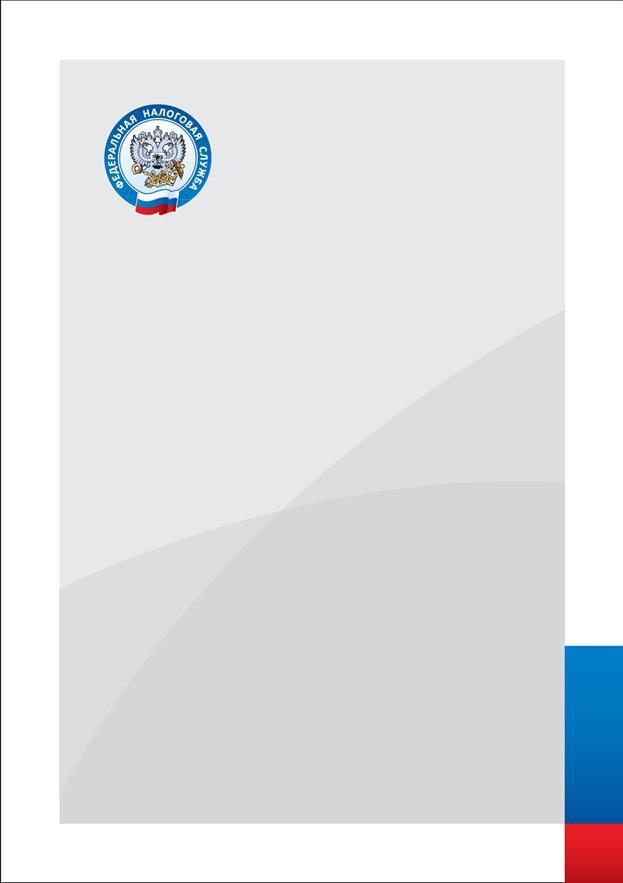 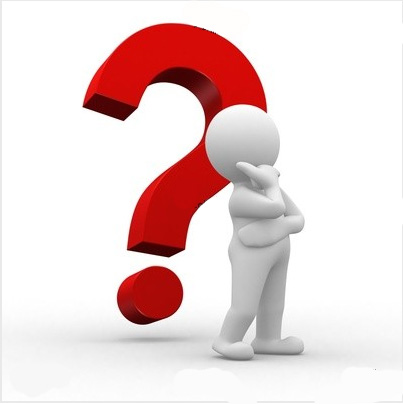 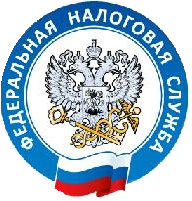 ПАМЯТКАЧТО ДЕЛАТЬ, ЕСЛИ ПОТЕРЯНО РАНЕЕ ПОЛУЧЕННОЕ СВИДЕТЕЛЬСТВО О ПРИСВОЕНИИ ИНН 	Если физическое лицо потеряло ранее выданное «Свидетельство о постановке на учет физического лица в налоговом органе на территории Российской Федерации» (далее – Свидетельство о присвоении ИНН), ему необходимо вновь обратиться в налоговый орган с заявлением о постановке на учет (форма № 2-2-Учет) (п. 36 Приказа Минфина РФ от 05.11.2009 № 114н).	Повторно выданное Свидетельство о присвоении ИНН – это документ, воспроизводящий содержание первичного Свидетельства. Оно выдается в случае утраты первичного Свидетельства.	За повторную выдачу свидетельства о постановке на учет в налоговом органе взимается государственная пошлина в размере 300 руб. (пп. 132 п. 1 ст. 333.33 НК РФ).	В получении повторного Свидетельства о присвоении ИНН физическому лицу окажут помощь Интернет – сервисы ФНС России, размещенные на сайте www.nalog.ru:«Подача заявления физического лица о постановке на учет»;«Уплата госпошлины» - подраздел «Государственная пошлина за повторную выдачу Свидетельства о постановке на учет в налоговом органе».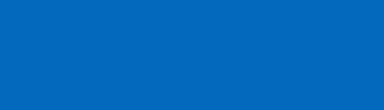 Телефон 8 (800) 222-22-22www.nalog.ru/rn